Trường :Tiểu học Nguyễn Viết Xuân           KIỂM TRA ĐỊNH KỲ HỌC KỲ ILớp :	                                             Bộ môn : Tin học lớp 3 Họ và tên HS :	    Thời gian làm bài : 40 phútPhần I. Lý thuyết (5 điểm) Đánh dấu X vào một phương án đúngCâu 1/Theo em phương án nào sau đâu là thiết bị thùng điều khiển máy tính ? 	Monitor	Computer Case          Keyboard	MouseCâu 2/ Theo em thao tác nháy đôi chuột là thao tác thực hiện bao nhiêu lần ?	Nháy chuột 1 lần	Nháy chuột 3 lầnNháy chuột 2 lần	                                       Nháy chuột 4 lầnCâu 3/ Theo em các phím thuộc hàng phím nào ?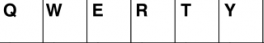           Hàng phím cơ sở                                          Hàng phím dưới          Hàng phím số                                               Hàng phím trênCâu 4/ Theo em trong các phương án sau đâu là dung lượng bộ nhớ lớn nhất ?Kilobyte	                           MegabyteGigabyte                                                       TerabyteCâu 5/ Để khởi động Gadgets của hệ điều hành Windows em thực hiện như thế nào ?           Nháy chuột vào Start chọn All programs chọn Accessories chọn Gadgets            Nháy chuột vào màn hình Desktop chọn lệnh Personalize chọn Gadgets Nháy chuột vào Start ở ô Run gõ Gadgets và chọn Gadgets để khởi động Phương án 2 và 3 đều đúng, phương án 1 chưa đúngCâu 6/ Theo em trong các thao tác sau đâu là tổ hợp phím để mở Windows Explorer ?  	Tổ hợp phím Ctrl + E	Tổ hợp phím Alt + E Tổ hợp phím Windows + E                         Tổ hợp phím Shift + ECâu 7/ Theo em trong các phương án sau đâu là dạng sắp xếp biểu tượng rất lớn ?            Large Icons 	Extra Large Icons	 Medium Icons 	Small Icons
Câu 8/ Theo em trong các phương án sau đâu là dạng sắp xếp hiển thị chi tiết ?	 List                                                             Tiles    	  Details					        ContentCâu 9/ Theo em trong các biểu tượng dưới đây, đâu là biểu tượng của Ổ đĩa của hệ điều hành Windows ? 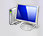 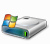 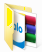 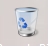 Phần II. Thực hành (5 điểm) Thực hành trên máy tínhThực hành 1/ Em hãy sử dụng công cụ Gadgets của hệ thống sau đó đưa công cụ đồng hồ và lịch ra ngoài màn hình desktop 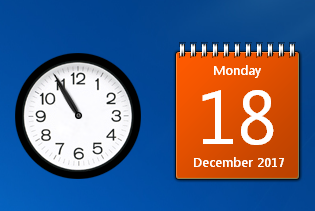 Thực hành 2/ Em hãy sử dụng phần mềm soạn thảo văn bản  Notepad gõ không dấu văn bản theo mẫu sau:                                Tac dat tac vangOn troi mua nang phai thiNoi thi bua can, noi thi cay sau.Cong lenh chang quan bao lauNgay nay nuoc bac ngay sau com vang.